ZUŻYTY SPRZĘT BĘDZIE ODBIERANY TYLKO KOMPLETNYPROSIMY POJEMNIKI I WORKI Z ODPADAMI WYSTAWIAĆ PRZED POSESJE DO GODZ. 7.00HARMONOGRAM ODBIORU ODPADÓW KOMUNALNYCH SUROWCÓW WTÓRNYCH, ODPADÓW ZIELONYCH, ZUŻYTEGO SPRZĘTU ELEKTRONICZNEGO I ELEKTRYCZNEGO  ORAZ GABARYTÓW Z GMINY MEDYKA NA ROK 2022MIEJSCOWOŚĆMIESIĄCODPADY KOMUNALNE Co tydzieńODPADY KOMUNALNE Co tydzieńOdpady segregowaneODPADY
ZIELONE ODPADY
ZIELONE GABARYTY,  OPONY-  8 sztuk ( wyłącznie z aut osobowych ) na gospodarstwo domoweGABARYTY,  OPONY-  8 sztuk ( wyłącznie z aut osobowych ) na gospodarstwo domoweGABARYTY,  OPONY-  8 sztuk ( wyłącznie z aut osobowych ) na gospodarstwo domoweMIEJSCOWOŚĆMIESIĄCHURKOMEDYKAHURKOMEDYKAHURKOMEDYKAMEDYKAOSIEDLA:MEDYKAHURKOSTYCZEŃ 4, 13, 20 ,274, 13, 20, 272 x m-c pojemniki iglo po napełnieniu 1811OSIEDLA:MEDYKAHURKOLUTY3, 10, 17,243, 10, 17, 242 x m-c pojemniki iglo po napełnieniu 18OSIEDLA:MEDYKAHURKOMARZEC 3, 10, 17, 24, 313, 10, 17, 24, 312 x m-c pojemniki iglo po napełnieniu 18111118OSIEDLA:MEDYKAHURKOKWIECIEŃ 7, 14, 21, 287, 14, 21, 282 x m-c pojemniki iglo po napełnieniu 5, 19 12, 26OSIEDLA:MEDYKAHURKOMAJ5, 12, 19, 265, 12, 19, 262 x m-c pojemniki iglo po napełnieniu 17, 3110, 24OSIEDLA:MEDYKAHURKOCZERWIEC9, 17, 23, 309, 17, 23, 302 x m-c pojemniki iglo po napełnieniu 14, 287, 21OSIEDLA:MEDYKAHURKOLIPIEC7, 14, 21, 187, 14, 21, 182 x m-c pojemniki iglo po napełnieniu 12, 265, 19OSIEDLA:MEDYKAHURKOSIERPIEŃ4, 11, 18, 254, 11, 18, 252 x m-c pojemniki iglo po napełnieniu 9, 232, 16, 30OSIEDLA:MEDYKAHURKOWRZESIEŃ1, 8, 15, 22, 291, 8, 15, 22, 292 x m-c pojemniki iglo po napełnieniu 6, 2013, 279916OSIEDLA:MEDYKAHURKOPAŹDZIERNIK6, 13, 20, 276, 13, 20, 272 x m-c pojemniki iglo po napełnieniu 4, 1811, 25OSIEDLA:MEDYKAHURKOLISTOPAD3, 10, 17, 243, 10, 17, 242 x m-c pojemniki iglo po napełnieniu 1529OSIEDLA:MEDYKAHURKOGRUDZIEŃ1, 8, 15, 22, 291, 8, 15, 22, 292 x m-c pojemniki iglo po napełnieniu 613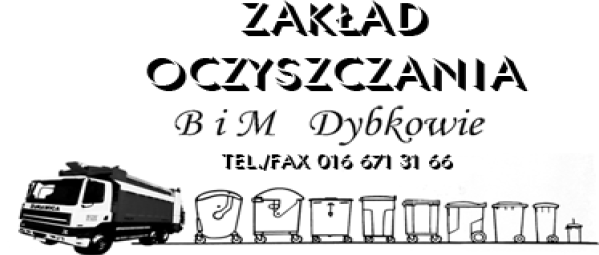 